Protokoll 4 - 26.04.2021Norsk Kennel KlubbOrg.nr.: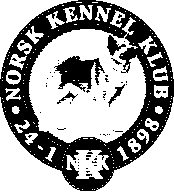      Region Telemark & Vestfold      Kontonr. 15061217646Saknr.SakTil behandlingVedtak1Dato, Sted26.04.2021
Nettmøte via TeamsTilstede: Anne Marit, Mona,
Aud, Siri, Nina, Willy, Magnar og Anita Forfall: Marianne
2Protokoll nr. 3 fra siste styremøte 19.04.2021Gjennomgå 3/21Godkjent. 3ØkonomiPå konto 284.181,-Overføre lån til NKK150.000,- Mona sjekker med NKK, og andre regioner som har gitt lån, ang. betingelser.4Post/mail utg & Innk5Aktiviteter i regionens regiTeknisk ansvar på NKK Sandefjord 4-6 juni. 

ValpeshowSe sak 9.



Planlegger for valpeshow på sensommeren, Siri sjekker opp muligheter i Vestfold. 6NKKMailadresser til regioneneDet skal via NKK, skykontoret kommer nye (mer like) mail adresser til regionene (region navn@nkk.no)7Klubber i region Te-Ve8Hundens Dag- 2128.08.21 NKK oppfordrer klubber, regioner til gjennomføring, «bør ikke være komplisert, men gjør noe»Aktivitetsgruppen i regionen står for planlegging. Består av Paal Bjerkevold, Marianne Hagen og Willy.
Paal tar kontakt med senterleder på Herkules. Han tar og kontakt med de andre i gruppen, ang. plan for dagen. Marianne blir konferansier for dagen.

Mona kontakter klubber i Vestfold og legger ut en forespørsel på vår Facebook side om muligheter for å arrangere hundens dag også der.9NKK’s utstillingSandefjord utstilling 5.- 6. juni, teknisk samarbeidRegionen har tatt på seg tekninsk ansvar. AM leder dette. Her trengs hjelp fra klubber. Fordel å kontakte klubber direkte, tiden går fort mot denne helgen. Gi tilbakemelding til AM ved interesse fra klubber, enkeltpersoner. 
AM var i møte 20.04 ang. detaljer. 
Behov : 26 skrivere, inkl. elever. 
Riggere fra fredag kl.12.00,
24 ringer, 6 soner, 4 vakter i hver sone.
Økonomi : 140.000,- tot.
NKK er ansv. for kaffe og mat.
AS sender ut forespørsel til klubber om interesse for å bli med som teknisk hjelp for inntekter til klubben sin, kort frist. Legges ut på facebook siden vår.10Kurs NKK sentralt11Region-samarbeideDUK, dommerutdanningskomiteen
møte med NKKRegionene ønsker møte ang. saker i DUK, Linda Stensrud i NKK skal sette opp en møte dato.
12Web.siden/FacebookRegionens
hjemmeside i NKK.AS sender inn protokoll fra Årsmøte når den er signert og protokoll fra styremøte. 13ÅrsmøteÅrsmøteprotokollSendes inn når ferdig signert.14NKK-ekstraordinært
RS 25.04.21,digitalt via Teams.RS, valg. Mona hadde gjennomgang av nytt styre valgt på RS. Valget ble i samsvar med våre ønsker.
Det kommer en NKK - VIPPS konto, hvor man kan gi støtte til NKK ifm. den økonomiske situasjonen. Medlemmer (aktive) oppfordres til å støtte.15Lokale og kommunale saker16Kurs i NKK-TeVe regi17Utvalg NKK Te-Ve, 18Eventuelt19Fastsatte datoerNeste styremøte25.05.21 kl.19.00 via Teams Mona lager møtelink.